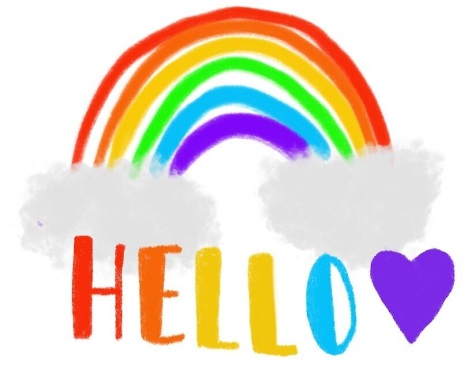 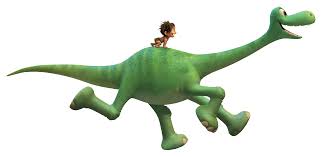 Thank you all so much for everything you have been doing with your children at home already – it has been great to get                              all your e-mails with details and photos of their work. Please keep these coming – we look forward to receiving them.It is lovely to see all the children on Zoom too and all the children in school really enjoy seeing their friends. The suggested timetable for this week is loaded on the website with a few extra ideas and some additional Topic work.                                          We would have started work on Dinosaurs this term so I have added some activities related to this.                                                                   I have also added on the next page our weekly timetable in school in case it helps you to plan your days - I do understand                                             that everyone’s home circumstances are different and you are all juggling any number of things so it’s just in case it is of interest.If you want to try P.E at home here is a link to our website with some ideas for you.http://farnboroughprimary.co.uk/sports-and-fitness-ideas/ I have also e-mailed to you all details of the individual log-ins for your 121 weekly reading sessions via Zoom.                                         Hopefully this will all go according to plan but please be patient with us whilst we bed this in.                        Any queries / comments at all please feel that you can continue to contact us via the reception e-mail address. In the meantime please stay safe. We miss you all!                                                                                                                             Mrs Holmes and the Reception TeamReception Weekly Timetable w/c 11th January8.45amExercise9.00amZoomPhonics9.30amChallenges10.00amStory10.15Break 10.30amZoomHandwriting11.00amActivities11.45amLunch12.45amMathsExploring the composition of numbers to 5 1.15pm onwardsActivities  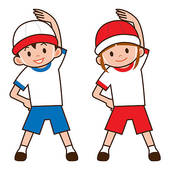 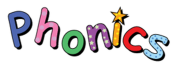 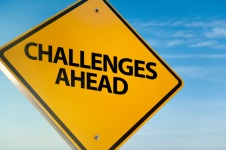 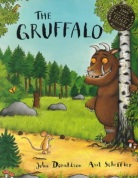 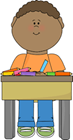 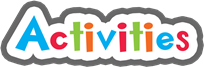 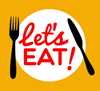 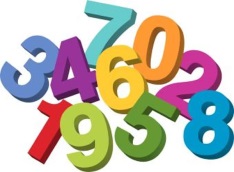 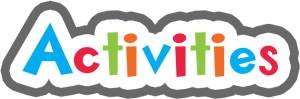 MondayDaily ExercisePhonicsaiPhonics ChallengesStory TimeFruit and DrinkHandwritingaiPhonicsBingo121 ReadingActivitiesChoosing Time Maths1and Activity Topic workActivitiesChoosing TimeTuesdayDaily ExercisePhonicseePhonics ChallengesStory TimeFruit and DrinkHandwritingeePhonics Bingo121 ReadingActivitiesChoosing TimeMaths2and ActivityForest Schooland Outside Activity Making nestsWednDaily ExercisePhonicsighPhonics ChallengesStory TimeFruit and DrinkHandwritingighPhonics Bingo121 ReadingActivitiesChoosing Time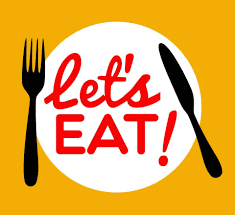 Maths3and ActivityTopic workActivitiesChoosing TimeThursdayDaily ExercisePhonicsoaPhonics ChallengesStory TimeFruit and DrinkHandwritingoaPhonics Bingo121 ReadingActivitiesChoosing TimeMaths4and ActivityICT Busy Things Achievement Assembly 2pmFridayDaily ExercisePhonicsRecapPhonics ChallengesStory TimeFruit and DrinkNumber Writing Number Bingo121 ReadingActivitiesChoosing TimeMaths5and Activity121 Reading P.E session 